UNIVERSITETET 
I OSLO Institutt for litteratur, områdestudier og europeiske språk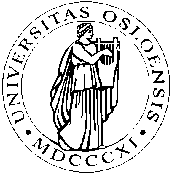 SKOLEEKSAMEN2011/HØST 3 (tre) siderSPA1102- Spansk språkkunnskap BVarighet: 4 timer					     			15. desember 2011Tillatte hjelpemidler: ettspråklig ordbok uten grammatikk eller bøyningsmønstre. Alle svar skal skrives på gjennomslagsark.Examen sobre 50 puntos(Las preguntas 1, 2, 3 y 4 se refieren al texto ‘Aspavientos de virtud’, reproducido al final del examen.)¿Cúales son las perífrasis verbales con infinitivo en ‘Aspavientos de virtud’ y comente su significado? (4pt)a. ¿Cúales son las oraciones pasivas en ‘Aspavientos de virtud’? (5pt)b. Elija 2 pasivas con ser de ‘Aspavientos de virtud’ y conviértalas en construcciones impersonales con se. (2pt)c. Convierta 1 pasiva pronominal (de ‘Aspavientos de virtud’) en una pasiva con ser. (2pt)Identifique las oraciones no predicativas en ‘Aspavientos de virtud’. (2pt)Comente la forma subrayada en el texto (‘debiéndole’) en cuanto a su forma y su significado. (2pt)Elija la forma correcta, complete con la forma adecuada del verbo entre paréntesis o complete con un relativo. (11pt)Hombre, Alberto, una cerveza vas a tomar, ¿no? ¡[Venga/ Vaya]! ¡Una sola!No recuerdo dónde me lo … [decir; ella; pasado] pero hace mucho tiempo.Aprecio mucho que … [decidir; tú] quedarte conmigo esta noche.A lo mejor no … [despertarse; yo] esta noche.No parece que … [pedir; ella; presente] más explicaciones.¡Ojalá … [tener; ustedes] suerte!Se quedó hasta que ... [cansarse; yo]. Luego le pedí que …. [irse; él].No me apecetería nada que alguien me … [poder] ver cuando trabajo.No dirías eso si … [tener, tú] un poco más de tacto.¿No sabes nada de Oslo? Es genial, aunque … [hacer] frío en invierno.Es la chica a … [pronombre relativo] tienes que enseñar francés.Recordó … [pronombre sinónimo de ‘todo lo que’] le dije.Fue en Noruega … [relativo] se conocieron, no en Suecia.Comente las formas subrayadas en cuanto al modo. ¿Qué modo es y por qué? Mencione el tipo de oración y la regla. Si es imperfecto de subjuntivo, explique también por qué es imperfecto y no presente.	 (7 formas) (14pt)Rajoy, el candidato del Partido Popular, ha logrado esta victoria con un discurso que, a la vez que mantenía la cohesión de su heterogéneo electorado, pretendía (=1) evitar que los votantes socialistas se movilizasen (=2).Rajoy sabe que la crisis puede achicharrarle también a él cuando empiece (=3) a tomar las medidas impopulares que no ha anunciado, y quiere entrar con el mejor pie posible: “Seré el presidente de todos.”Rajoy debe señalar sin demora quién será (=4) el interlocutor económico con la UE en estos días de turbulencias, para que pueda (=5) empezar su trabajo con antelación a la formación del Gobierno.El candidato del PSOE Rubalcaba apuntó por dónde irá la oposición, aun sin aclarar si él se presentará (=6) al congreso para liderarla.Rajoy tiene todo el poder, y como tal la obligación de explicarse. Todo lo que haga (=7) y piense afecta a millones de personas, que tienen derecho a conocer con detalle sus movimientos, sus dudas, sus decisiones, sus luchas.(El País, 21 de noviembre de 2012, sobre las elecciones españolas)Identifique qué tipos de se encontramos en las formas subrayadas. Identifique de qué estructura forma parte (por ejemplo, pasiva) y explique el significado de esta estructura.	(4 formas) (8pt)Se (=1) acabaron las bromas. Rajoy tiene todo el poder, y como tal la obligación de explicarse (=2). Todo lo que haga y piense afecta a millones de personas, que tienen derecho a conocer con detalle sus movimientos, sus dudas, sus decisiones, sus luchas.Mariano Rajoy, el hombre que se dispone a franquear (=3) las puertas de La Moncloa, es ante todo un señor de Pontevedra. Una persona que se formó en la atmósfera lánguida y anodina de una pequeña capital de provincias donde todo el mundo se conoce (=4).Aspavientos de virtudJAVIER MARÍAS (El País Semanal, 27/11/2011)El fenómeno de la censura comercial no es nada nuevo, sobre todo en los Estados Unidos. Hay películas de los años cincuenta en las que ya se nos mostraba el cuidado que debían llevar los responsables de los programas para no enfadar ni escandalizar a las marcas que los patrocinaban, las cuales podían retirarles el apoyo económico y por lo tanto influían en los contenidos y ejercían una censura casi comparable a la de la España de Franco. Cuando la modelo Kate Moss fue pillada en una foto esnifando cocaína, muchas de las marcas que la tenían para sus campañas anunciaron que rescindían sus compromisos con la "cocainómana". Al cabo de no mucho, sin embargo, y en vista de que Kate Moss fue entronizada como "heroína rompedora y rebelde" por una parte de la población, algunas de aquellas marcas hipócritas la "perdonaron", debiendo pagarle después el doble de lo que le abonaban antes. ¿Temen las marcas ser contaminadas? No sé, el trecho es muy largo y sinuoso. Si yo veo a Tiger Woods recomendando una loción para el afeitado, ¿voy a inferir que sus fabricantes son adúlteros o están fomentando el adulterio? ¿Creeré que el uso de esa loción convertirá en un terrible donjuán a mi marido? ¿Dejaré de comprársela por eso? Puede ser, el mundo rebosa de gente primitiva. Pero más bien me inclino a pensar que la reacción de las marcas es un ataque o aspaviento de virtud. El mensaje que envían a sus consumidores es que no quieren ser vistos en la compañía de una drogadicta ni de un adúltero.Rara vez he caído en el programa televisivo La noria. En esas pocas ocasiones, he aguantado sin cambiar de canal unos cinco minutos. Bastaba ese tiempo para percatarse de que se trataba de un espacio de griterío y escándalo, aunque en él aparecieran periodistas supuestamente respetables y políticos supuestamente serios. No sé bien quién es El Cuco ni menos aún quién es su madre (sólo que El Cuco está relacionado con el asesinato de la joven Marta del Castillo: no suelo seguir los "sucesos" en detalle, a diferencia de tantos compatriotas narcotizados). Aún sé menos qué fue lo que dijo esa señora cuando fue entrevistada en el mencionado programa. Lo que sí sé es que, a raíz de su reciente intervención en Tele 5, una legión de empresas se ha hecho cruces, ha puesto el grito en el cielo y ha decidido retirar su publicidad de La noria. He aquí algunas: Vodafone España, L'Oréal, Nestlé, Campofrío, President, Puleva, Bayer, Panrico, Banco Sabadell, Reale Seguros y Milner.(texto adaptado)For begrunnelse: Ta kontakt med din faglærer på e-post innen 1 uke etter at sensuren er kunngjort i StudentWeb. Oppgi navn og kandidatnummer. Sensor bestemmer om begrunnelsen skal gis skriftlig eller muntlig.